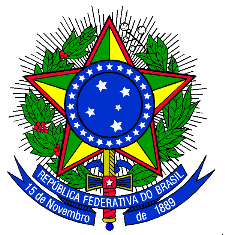 MINISTÉRIO DA EDUCAÇÃOUNIVERSIDADE FEDERAL DA INTEGRAÇÃO LATINO-AMERICANAPRÓ-REITORIA DE GRADUAÇÃOANEXO  IXTERMO DE RENÚNCIA DE DIÁRIAS E/OU PASSAGENSConforme Nota Técnica nº 11687/2018-MP, após análise, com base em entendimentos expressos pela Secretaria de Gestão de Pessoas, na Nota Informativa nº 421/2013/CGNOR/DENOP/SEGEP/MP, de 1 de outubro de 2013, no Parecer nº 0970- 3.10/2013/JNS/CONJUR/MP-CGU/AGU, e no Parecer nº 00662/2018/CA/CGJRH/CONJURMP/CGU/AGU, de 07 de junho de 2018 (6323542), concluiu-se que o pagamento de passagens é análogo ao das diárias, no sentido de possuir natureza jurídica patrimonial disponível, o que não constitui obstáculo à renúncia de sua percepção pelo servidor público.Eu, __________________________________, portador do CPF nº __________________, e SIAPE ___________________________, li os termos acima mencionados e renuncio expressamente o recebimento das diárias e/ou passagens ao que faço jus, por livre e espontânea vontade, por motivo de ______________________________________________.    Assinatura(será aceita assinatura digital)EU RENUNCIOEU RENUNCIO(    ) DIÁRIAS(    ) PASSAGEM DE IDA (    ) ½ DIÁRIA(    ) PASSAGEM DE VOLTA(    ) PASSAGENSData prevista para a viagemData prevista para a viagemSaída:Chegada: